SUSARAH G. GERONDIO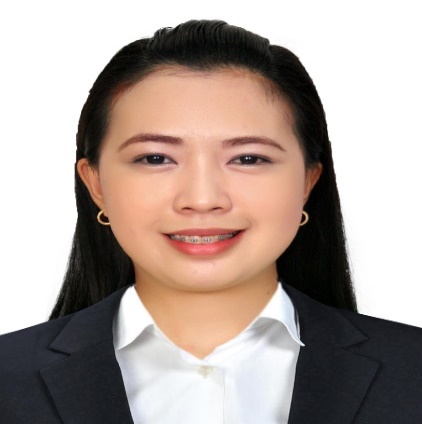 Dubai, UAE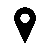 Sarahgerondio@yahoo.com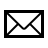 0567870473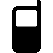 OBJECTIVES:	To contribute to the growth and progress of your company that values your vision and mission while developing my own skills and talents.To become an excellentand effective participant in the delivery of quality service to guests/customers in your company.WORKING EXPERIENCE:ASTER PHARMACYHealth Advisor/Sales PromoterJune 18, 2017 – PRESENTAster Alfa Pharmacy Al QusaisResponsibilities :Welcome and greet the customers or clients as they enter the pharmacy.Providing exceptional customer service, a friendly customer service that helped retain customers despite fierce competition in the industry. Getting prescription from the patients and give them a token number.Answer calls professionally to provide information about products and services.Helping customer for their needs, or problems about in their health, do suggestive selling to increase the sales.Inform customer of deals and promotions.Billing the non-pharma items.Billing home delivery products.Removing near expiry items from gondola, 6 months from the expiry date and three months from the expiry date will send back to warehouse.Checking new deliver products, and put in the shelves.And thanking customers for their continuous  patronage.MERCURY DRUG CORP.Pharmacy AssistantJuly 8, 2013 to October 31, 2016223 Pasay Taft Gil PuyatResponsibilities:Received written prescription or refill request to verify that information is complete and accurate.Serves customer fast, accurate, convenient, informative and personalized service following the Dispensing Guidelines, service & selling standards.Maintained proper storage and security conditions for drugs.Provide excellent customer service. By helping the customer or patient for their needs or problem about in their healthAnswers telephone calls, providing general information, and routing other calls to appropriate party.Takes inventory of medicine on hand and records results.Maintains pharmacy inventory by checking pharmaceutical stock to determine inventory level. As well as removing the near expiry items.Maintains a safe and clean pharmacy by complying with procedures, rules, and regulations. Achieving individual monthly quota.And thanking customers for their continuous  patronage.SANFORD MARKETING CORPORATIONCashierSeptember 3, 2012 to January 30, 2013D&E bldg. Plaza Naning,Poblacion,Baliuag,BulacanResponsibilities:Welcome and greet the customers as they enter the supermarket.Greet the customer with a smile.Scan all customers purchases, and put in plastic bag.Give total, receipt and give exact change.And thanking customers for their continuous  patronage.MCDONALDSCashier/Service CrewMay 17, 2010 to November 10, 2010Plaza Naning, Poblacion,Baliuag, BulacanResponsibilities:Welcome and greet the customers as they enter the restaurant.Greet the customer with a smile.Getting customers order, do suggestive selling to increase the sales.Arrange customers order, givereceiptand exact change.Cooking French friesMaintain cleanliness in the selling area.And thanking customers for their continuous  patronage.ON-THE-JOB TRAINING:OCEANLINK INSTITUTEActual Shipboard Training Onboard M/V Superferry 2012th day of February 2012 to 20th day of February 2012Ermita, Manila, PhilippinesGALILEE MANSION AND GARDEN RESORTThe Hidden Paradise19th day of November 2011 to 31st of December 2011Gen. Alejo Santos Hi-way San Pedro Bustos BulacanPERSONAL PROFILE:Date of birth	:	Place of birth	:Civil Status	:	Age		:Gender	:Religion	:	Weight		:	Height		:	Citizenship	:December 10. 1991Candaba, PampangaSingle26 yrs. oldFemale				Catholic45 kilos5’3”					FilipinoEDUCATIONAL ATTAINMENT:COLLEGE 				:		S.T.I (System and Technology Institute)Baliuag, BulacanCourse 		:		4 yrs BSHRMBachelor of Science inHotel and Restaurant Management2008-2012TESDA			:		Technical Education and skills Development					Authority (TESDA)					Finishing Course for Call Center Agent NC II					100 hoursSTRENGHTS/SKILLS:Good Communication SkillsComputer LiterateVery good Customer ServiceMultitaskingFlexibleFast learnerHard WorkingTrustworthySEMINAR ATTENDED:CONTINUING EDUCATION FOR PHARMACY ASSIST. IIBuilding the trust excellent customer service # 42Held at EJQ Building Mandaluyong City1st of July 2014TRAINING FOR DIABETESHeld at Aster PHQ Bur Dubai7th of December 2017TRAINING FOR UTI & CANDIDIASISHeld at Aster PHQ Bur Dubai12th of September 2017HOSPITALITY AND TOURISM CONFERENCEEntitled “Modernized Global Trends for Better Opportunities”Help at Stotsenberg HotelClarkfield Pampanga24th day of August 2010CHARACTER REFFERENCES:Ms. Mary Ann CapaAssist. Unit Incharge at Aster Alfa PharmacyAl Qusais DubaiMobile#: 0558334798Ms. Lorna PakaliwanganManager of Mercury DrugPasay BlueBay Walk PhilippinesMobile#: 09178632156Mr. LitoMangampoAccountant at Unikai Foods PJSCAl Quoz Dubai Arab EmiratesMobile#: 0501265080I hereby certify that the above information’s are true and correct to the best of my knowledge and belief.SUSARAH G. GERONDIOApplicant’s Signature